Рабочая программа по изобразительному искусству, 5 класс.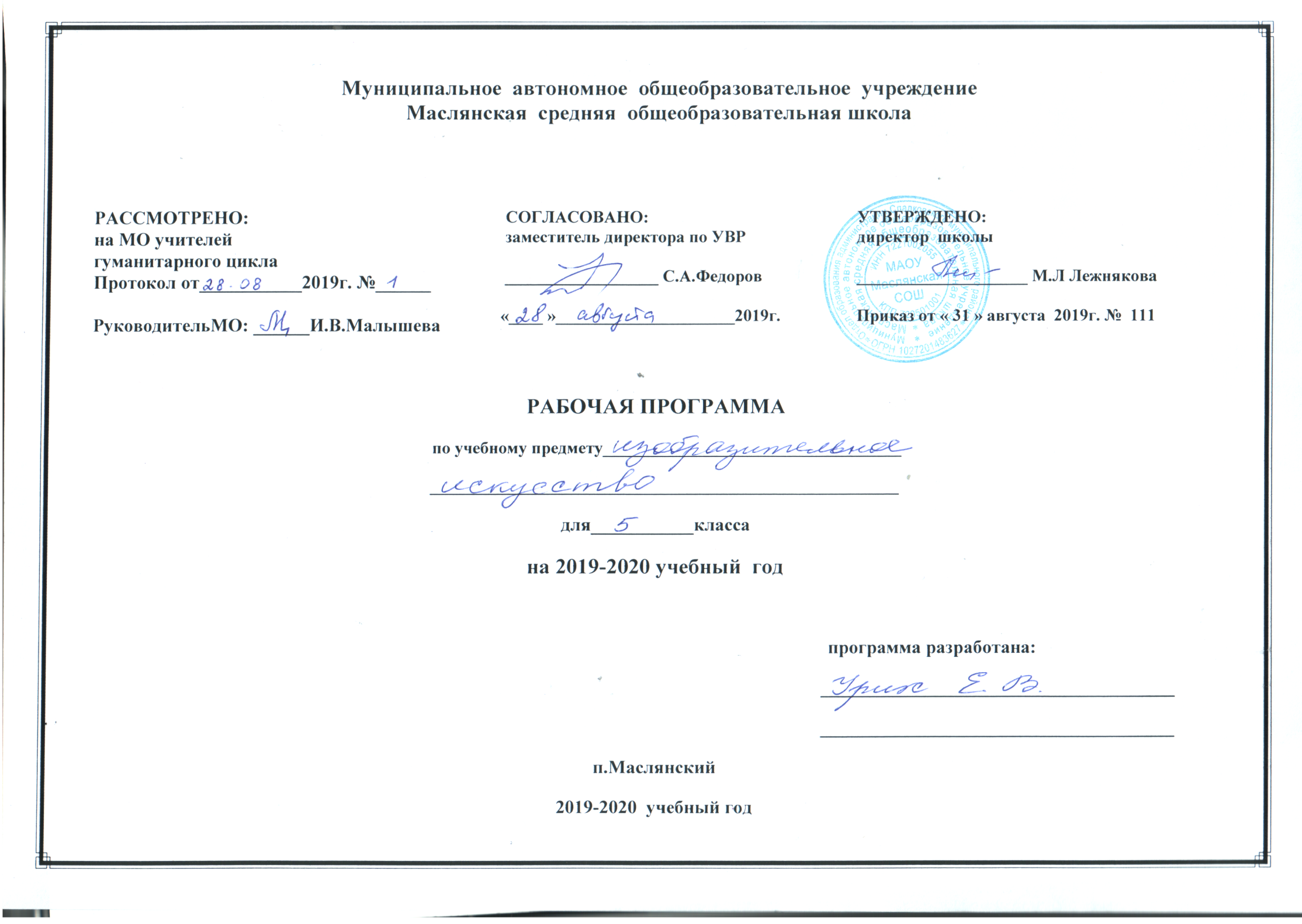 I. Планируемые результаты освоения учебного предмета.Личностные результаты:1) воспитание российской гражданской идентичности: патриотизма, любви и уважения к Отечеству, чувства гордости за свою Родину, прошлое и настоящее многонационального народа России; осознание своей этнической принадлежности,знание истории, языка, культуры своего народа, своего края, основ культурного наследия народов России и человечества; усвоение гуманистических, демократических и традиционных ценностей многонационального российского общества; воспитание чувства ответственности и долга перед Родиной;2) формирование ответственного отношения к учению, готовности и способности обучающихся к саморазвитию и самообразованию на основе мотивации к обучению и познанию, осознанному выбору и построению дальнейшей индивидуальной траектории образования на базе ориентировки в мире профессий и профессиональных предпочтений с учётом устойчивых познавательных интересов, а также на основе формирования уважительного отношения к труду, развитияопыта участия в социально значимом труде;3) формирование целостного мировоззрения, соответствующего современному уровню развития науки и общественной практики, учитывающего социальное, культурное, языковое, духовное многообразие современного мира;4) формирование осознанного, уважительного и доброжелательного отношения к другому человеку, его мнению, мировоззрению, культуре, языку, вере, гражданской позиции, к истории, культуре, религии, традициям, языкам, ценностям народов России и народов мира; готовности и способности вести диалог с другими людьми и достигать в нём взаимопонимания;5) освоение социальных норм, правил поведения, ролей и форм социальной жизни в группах и сообществах, включая взрослые и социальные сообщества; участие в школьном самоуправлении и общественной жизни в пределах возрастных компетенций с учётом региональных, этнокультурных, социальных и экономических особенностей;6) развитие морального сознания и компетентности в решении моральных проблем на основе личностного выбора, формирование нравственных чувств и нравственного поведения, осознанного и ответственного отношения к собственнымпоступкам;7) формирование коммуникативной компетентности в общении и сотрудничестве со сверстниками, детьми старшего и младшего возраста, взрослыми в процессе образовательной, общественно полезной, учебно-исследовательской, творческойи других видов деятельности;8) формирование основ экологической культуры, соответствующей современному уровню экологического мышления, развитие опыта экологически ориентированной рефлексивно-оценочной и практической деятельности в жизненных ситуациях;9) осознание значения семьи в жизни человека и общества, принятие ценности семейной жизни, уважительное и заботливое отношение к членам своей семьи;10) развитие эстетического сознания через освоение художественного наследия народов России и мира, творческой деятельности эстетического характера.Метапредметные результаты:1) умение самостоятельно определять цели своего обучения, ставить и формулировать для себя новые задачи в учёбе и познавательной деятельности, развивать мотивы и интересы своей познавательной деятельности;2) умение самостоятельно планировать пути достижения целей, в том числе альтернативные, осознанно выбирать наиболее эффективные способы решения учебных и познавательных задач;3) умение соотносить свои действия с планируемыми результатами, осуществлять контроль своей деятельности в процессе достижения результата, определять способы действий в рамках предложенных условий и требований, корректироватьсвои действия в соответствии с изменяющейся ситуацией;4) умение оценивать правильность выполнения учебной задачи, собственные возможности её решения;5) владение основами самоконтроля, самооценки, принятия решений и осуществления осознанного выбора в учебной и познавательной деятельности;6) умение определять понятия, создавать обобщения, устанавливать аналогии, классифицировать, самостоятельно выбирать основания и критерии для классификации, устанавливать причинно-следственные связи, строить логическое рассуждение, умозаключение (индуктивное, дедуктивное и по аналогии) и делать выводы;7) умение создавать, применять и преобразовывать знаки и символы, модели и схемы для решения учебных и познавательных задач;8) умение организовывать учебное сотрудничество и совместную деятельность с учителем и сверстниками; работать индивидуально и в группе: находить общее решение и разрешать конфликты на основе согласования позиций и учётаинтересов; формулировать, аргументировать и отстаивать своё мнение;9) умение осознанно использовать речевые средства в соответствии с задачей коммуникации для выражения своих чувств, мыслей и потребностей, планирования и регуляции своей деятельности; владение устной и письменной речью,монологической контекстной речью;10) формирование и развитие компетентности в области использования информационно-коммуникационных технологий (далее ИКТ-компетенции);11) формирование и развитие экологического мышления, умение применять его в познавательной, коммуникативной, социальной практике и профессиональной ориентации.Предметные результаты:1) осознание значения искусства и творчества в личной и культурной самоидентификации личности;2) развитие эстетического вкуса, художественного мышления обучающихся, способности воспринимать эстетику природных объектов, сопереживать им, чувственно-эмоционально оценивать гармоничность взаимоотношений человека сприродой и выражать своё отношение художественными средствами;3) развитие индивидуальных творческих способностей обучающихся, формирование устойчивого интереса к творческой деятельности;4) формирование интереса и уважительного отношения к культурному наследию и ценностям народов России, сокровищам мировой цивилизации, их сохранению и приумножению;5) формирование основ художественной культуры обучающихся как части их общей духовной культуры, как особого способа познания жизни и средства организации общения; развитие эстетического, эмоционально-ценностного виденияокружающего мира; развитие наблюдательности, способности к сопереживанию, зрительной памяти, ассоциативного мышления, художественного вкуса и творческого воображения;6) развитие визуально-пространственного мышления как формы эмоционально-ценностного освоения мира, самовыражения и ориентации в художественном и нравственном пространстве культуры;7) освоение художественной культуры во всём многообразии её видов, жанров и стилей как материального выражения духовных ценностей, воплощённых в пространственных формах (фольклорное художественное творчество разныхнародов, классические произведения отечественного и зарубежного искусства, искусство современности);8) воспитание уважения к истории культуры своего Отечества, выраженной в архитектуре, изобразительном искусстве, национальных образах предметно-материальной и пространственной среды, понимании красоты человека;9) приобретение опыта создания художественного образа в разных видах и жанрах визуально-пространственных искусств: изобразительных (живопись, графика, скульптура), декоративно-прикладных, в архитектуре и дизайне; приобретение опыта работы над визуальным образом в синтетических искусствах (театр и кино);10) приобретение опыта работы с различными художественными материалами и в разных техниках в различных видах визуально-пространственных искусств, в специфических формах художественной деятельности, в том числе базирующихся на ИКТ (цифровая фотография, видеозапись, компьютерная графика, мультипликация и анимация);11) развитие потребности в общении с произведениями изобразительного искусства, освоение практических умений и навыков восприятия, интерпретации и оценки произведений искусства; 12) формирование активного отношения к традициям художественной культуры как смысловой.II. Содержание учебного предмета «Изобразительное искусство» в 5 классе.Раздел 1. Образ родной земли в изобразительном искусстве (9 ч.)Тема 1. Образ плодородия земли в изобразительном искусстве (5 ч.)Дары осени в натюрморте.  Колорит и образный строй натюрморта. Осенние плоды в твоём натюрморте.  Осеннее настроение. Чудо-дерево. Образ-символ «дерево жизни» в разных видах искусства.Тема 2. Поэтический образ родной природы в изобразительном искусстве (4 ч.)Красота осеннего пейзажа в живописи.  Красота осеннего пейзажа в графике. «Осенних дней очарованье» в книжной графике. Осеннее настроение.Раздел II. «Живая старина. Природные трудовые циклы в народной культуре и современной жизни и их образы в искусстве» (8ч.)Тема 3.Народные праздники и обряды в жизни и искусстве. Традиции и современность (2 ч.)Человек и земля-кормилица. Ярмарка. Тема 4. Образ времени года в искусстве (2ч.)Зимняя пора в живописи.Тема 5. Традиции и современность. Взаимоотношения людей в жизни и искусстве. Роль декоративно-прикладных искусств в повседневной жизни человека и общества (2ч.)Делу время - потехе – час. Искусство вокруг нас. Рукодельницы и мастера.Тема 6. Сплав фантазии и реальности в образах фольклорных героев (2ч.)Герои сказок и былин в творчестве мастеров искусства. Изображение героев сказок и былин для школьной новогодней галереи.Раздел III « Мудрость народной жизни в искусстве» (11ч.)Тема 7. Русское народное деревянное зодчество. Польза и красота (5ч.)Памятники древнерусской архитектуры в музеях под открытым небом. Изба – творенье русских мастеров.  Фасад - лицо избы, окна – ее глаза.  Изба – модель мироздания.  Лад народной жизни и его образы в искусстве. Традиции и современность.Тема 8. Образ народной жизни в опере-сказке «Снегурочка». Синтез искусств (3ч.)Художник и театр. Декорации к опере – сказке «Снегурочка».  Образы персонажей оперы – сказки «Снегурочка».  Народные традиции в сценическом костюме к опере – сказке «Снегурочка». Тема 9. Календарный праздник широкой масленицы как часть народной художественной культуры и современной жизни (3ч.)Масленица - праздник конца зимы и начала весны.  Гулянье на широкую Масленицу и образы его в искусстве.  Традиции оформления праздничной среды.Раздел IV « Образ единения человека с природой в искусстве» (6 ч.)Тема 10. Изображение в искусстве животного как объекта поклонения, изучения и опоэтизированного художественного образа (2ч.)Животные – братья наши меньшие.  Животные и его повадки в творчестве скульпторов – аниматоров.Тема 11. Тема защиты и охраны природы и памятников культуры (1ч.)Экологическая тема в плакате.Тема 12. Народный календарный праздник троицыной недели в жизни и искусстве (3ч.)Троицына неделя и её образы в искусстве Народный праздничный костюм Обрядовые куклы Троицыной недели. Традиции и современность.III. Тематическое планирование.Приложение.КАЛЕНДАРНО – ТЕМАТИЧЕСКОЕ ПЛАНИРОВАНИЕ 5 КЛАСС.№ п/пНазвание разделаКоличество часов1.Образ родной земли в изобразительном искусстве.92.«Живая старина. Природные трудовые циклы в народной культуре и современной жизни и их образы в искусстве».83.« Мудрость народной жизни в искусстве».114.« Образ единения человека с природой в искусстве».6Итого:Итого:34№Тема урокаДата Дата ПримечанияРаздел 1. Образ родной земли в изобразительном искусстве (9 ч.)Раздел 1. Образ родной земли в изобразительном искусстве (9 ч.)Раздел 1. Образ родной земли в изобразительном искусстве (9 ч.)Раздел 1. Образ родной земли в изобразительном искусстве (9 ч.)1Дары осени в натюрморте2Колорит и образный строй натюрморта3Осенние плоды в твоём натюрморте4Осеннее настроение5Чудо-дерево. Образ-символ «дерево жизни» в разных видах искусства.6Красота осеннего пейзажа в живописи.Экскурсия.7Красота осеннего пейзажа в графике.8«Осенних дней очарованье» в книжной графике.9Осеннее настроение. Раздел II. «Живая старина. Природные трудовые циклы в народной культуре и современной жизни и их образы в искусстве» (8ч.) Раздел II. «Живая старина. Природные трудовые циклы в народной культуре и современной жизни и их образы в искусстве» (8ч.) Раздел II. «Живая старина. Природные трудовые циклы в народной культуре и современной жизни и их образы в искусстве» (8ч.) Раздел II. «Живая старина. Природные трудовые циклы в народной культуре и современной жизни и их образы в искусстве» (8ч.)10Человек и земля-кормилица.11Ярмарка.12Зимняя пора в живописи.Экскурсия.13Зимняя пора в живописи (продолжение).14Делу время - потехе – час. Искусство вокруг нас.15Рукодельницы и мастера.16Герои сказок и былин в творчестве мастеров искусства17Изображение героев сказок и былин для школьной новогодней галереи.Раздел III « Мудрость народной жизни в искусстве» (11ч.)Раздел III « Мудрость народной жизни в искусстве» (11ч.)Раздел III « Мудрость народной жизни в искусстве» (11ч.)Раздел III « Мудрость народной жизни в искусстве» (11ч.)18Памятники древнерусской архитектуры в музеях под открытым небом.19Изба – творенье русских мастеров.20Фасад - лицо избы, окна – ее глаза.21Изба – модель мироздания.22Лад народной жизни и его образы в искусстве. Традиции и современность.23Художник и театр. Декорации к опере – сказке «Снегурочка».24Образы персонажей оперы – сказки «Снегурочка».25Народные традиции в сценическом костюме к опере – сказке «Снегурочка».26Масленица - праздник конца зимы и начала весны.27Гулянье на широкую Масленицу и образы его в искусстве.28Традиции оформления праздничной среды.Раздел IV « Образ единения человека с природой в искусстве» (6 ч.)Раздел IV « Образ единения человека с природой в искусстве» (6 ч.)Раздел IV « Образ единения человека с природой в искусстве» (6 ч.)Раздел IV « Образ единения человека с природой в искусстве» (6 ч.)29Животные – братья наши меньшие.30Животные и его повадки в творчестве скульпторов –аниматоров.31Экологическая тема в плакате.32Троицына неделя и её образы в искусстве.33Народный праздничный костюм.34Обрядовые куклы Троицыной недели. Традиции и современность.